Glitter It Up!714.397.8164glitteritup@sbcglobal.net#1        #2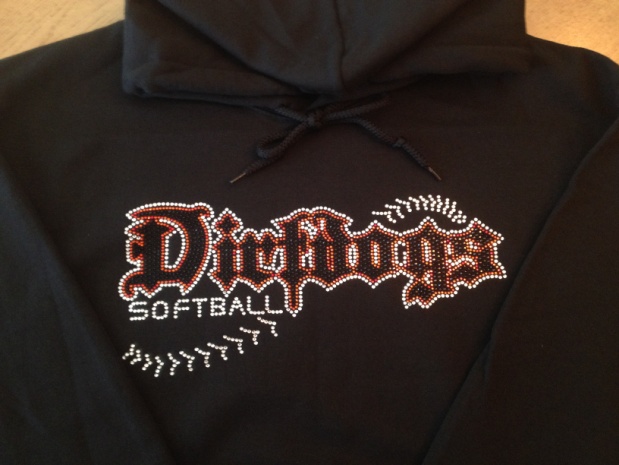 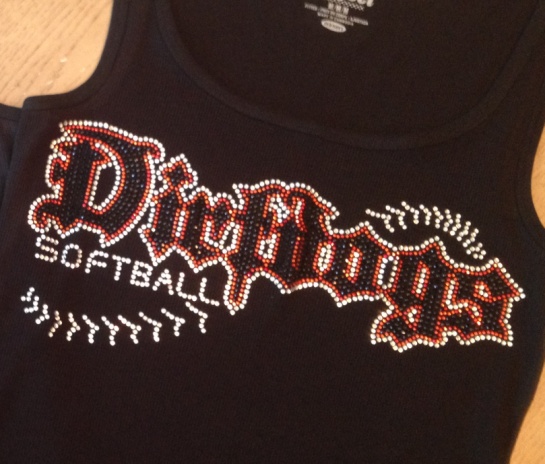 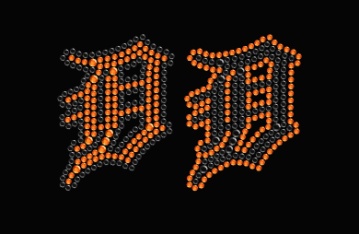                                                                                                                               (For Hats)               Name:______________________________________________________________________________Phone:____________________        Address:___________________________________________                                              City/Zip:___________________________________________Credit Card#_____________________________________________________ Exp:______________     Sec. Code On Back of Card:_________________Billing Zip:____________________________       									           	Total:______________Thank You!Like us on Facebook @ www.facebook.com/GlitterItUpMake checks payable to Glitter It Up!Don't forget to order your Custom Blinged Stadium Chair!!! $60 Glitter It Up! Item Options: #1$40                  	#2 $34     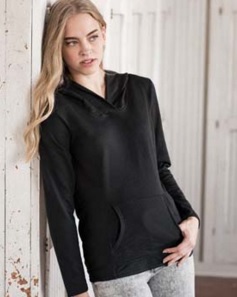 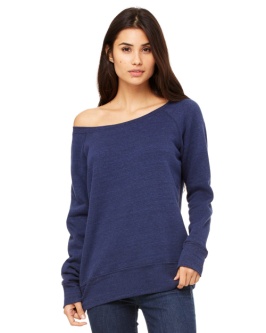                         (Black or White)                                       (White or Black)                        #3 $40   #4$28   #5$42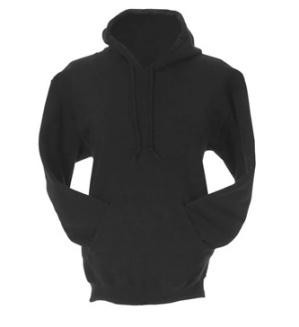 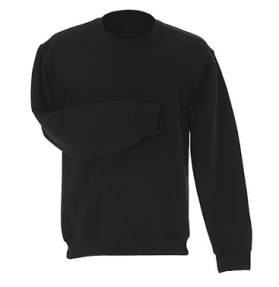 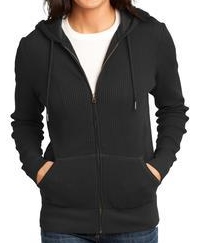 (Sweatshirts available in Black or White)#6 $28		 #7 	$28	        #8 $25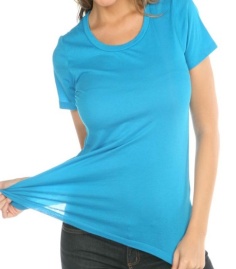 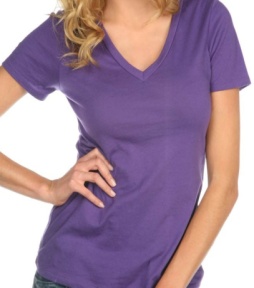 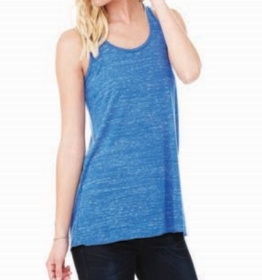               (Black White)                     (Black or White)                     (White or Black)               These available in long sleeve, too!!!! $30                           #9 $25                    #10 $22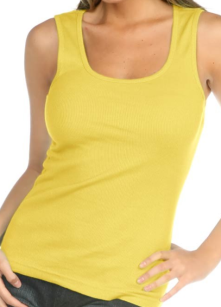 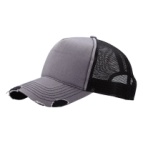 (Black or White)                         Blinged Ball Caps                                            (Grey/Black, Black or White)                                                                                            STCH$60	          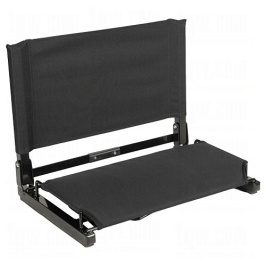 Glitter It Up!Additional designs:#2       #3 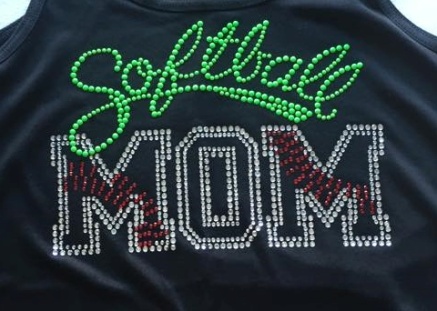 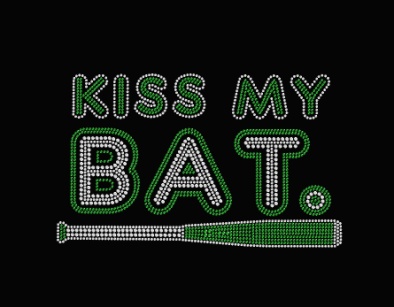 #4        #5 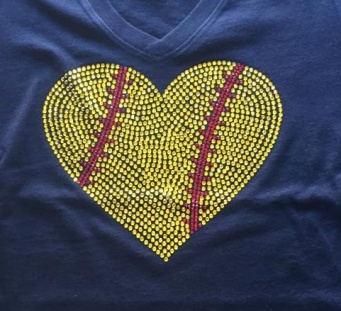 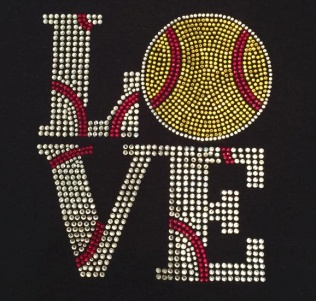 #6   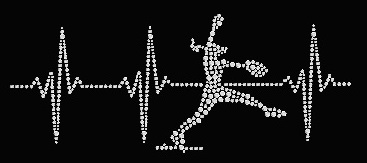 #7 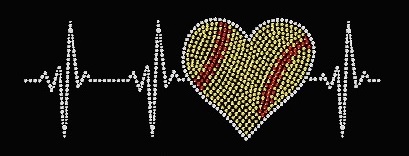 All designs will be color specific for your team!Design #Item #SizeColorOf TopName on front  (1"Letters)  $3Name on Back (2.5" Letters)$8Price